Dış Paydaşlar Toplantısı	Çan Uygulamalı Bilimler Yüksekokulu, Uluslararası Ticaret ve İşletmecilik Bölümü Öğretim Üyesi Dr. Öğretim Üyesi Onur Şaylan, Lüleburgaz Ticaret ve Sanayi Odasına kayıtlı iş insanlarıyla, Kalite Güvence faaliyetleri kapsamında DIŞ PAYDAŞLARLA görüşme gerçekleştirmiştir.	Dr. Öğretim Üyesi Onur Şaylan, toplantıya katılan Lüleburgaz Ticaret ve Sanayi Odası temsilcileri ve diğer iş insanlarına ÇOMÜ ve Çan Uygulamalı Bilimler Yüksekokulumuzu ve Uluslararası Ticaret ve İşletmecilik Bölümümüzü tanıtmıştır. Toplantıda ayrıca Uluslararası Ticaret ve İşletmecilik Bölümünde okuyan öğrencilerimizin staj yapma ve mezuniyet sonrası iş bulma imkânları konusunda yaşanan sorunlar ve çözüm önerileri hakkında görüşler paylaşıldı.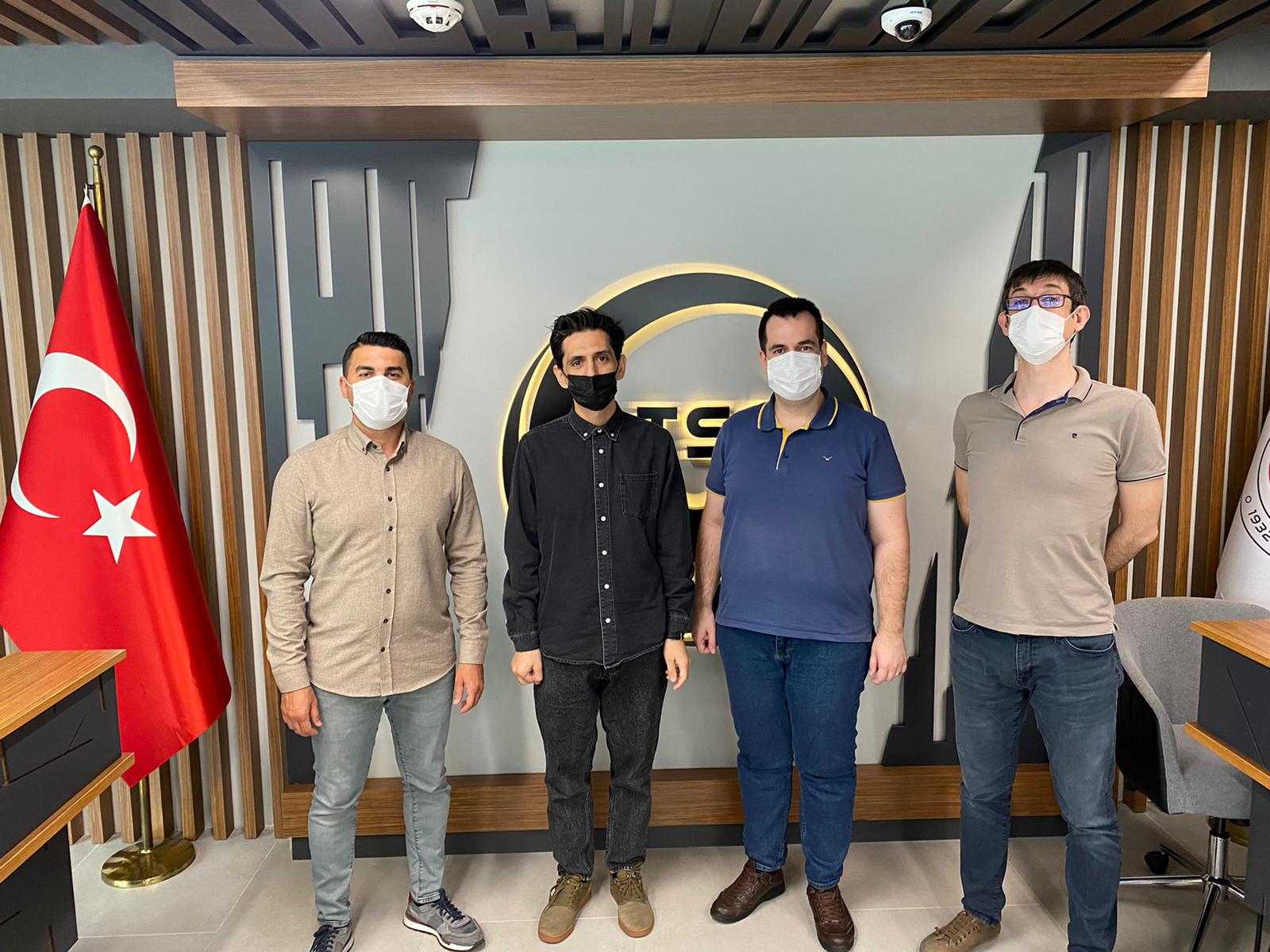 